LPA REQUIREMENT #6 – LPA property visitor register template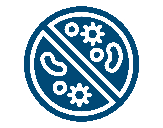 A property owner is required to keep records, where reasonable and practicable, or visitor movements onto and around their property. This both reduces the risk of a disease or pest incursion occurring and strengthens the property owner's and authorities' ability to trace an outbreak's origin and contact visitors who may have been exposed to potential contamination on-farm.DateNameCompanyPhoneReason for visitFarm area visitedTime inTime out6/07/2021Fred SmithRiverlea Veterinary Practice02 9999 9999Pregnancy testing 2016 heifersMain cattle yards7:30am11:25am7/07/2021George AdamsLocal Rural Supplies0444 444 444Pasture inspectionPaddocks 1-410:15am12:10pmDateNameCompanyPhoneReason for visitFarm area visitedTime inTime outDateNameCompanyPhoneReason for visitFarm area visitedTime inTime outDateNameCompanyPhoneReason for visitFarm area visitedTime inTime outDateNameCompanyPhoneReason for visitFarm area visitedTime inTime out